   ARARAQUARA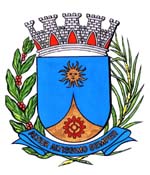     1608/15.:  TENENTE SANTANA:DEFERIDA.Araraquara, _________________                    _________________	Indico ao Senhor  Municipal, a  de   entendimentos com a Secretaria Municipal de Trânsito e Transportes, para que seja efetuada a colocação de catadióptricos (olhos de gato), bem como a revitalização da sinalização horizontal e vertical da Estrada Municipal Francisco José Zanin.				Moradores dessa região estão inseguros quanto ao trânsito e reclamam do estado precário da sinalização. Trata-se de uma medida preventiva para evitar acidentes no local.Araraquara, 25 de junho de 2015.TENENTE SANTANAEM./ Catadioptricos e sinalização estrada municipal